Piedmont Band Boosters Meeting1/20/21Members present:  The meeting was held  virtually, and brought to order at 7pm  by President, Jeff CampagneCommittee Updates: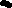  Treasurer’s Report.  Kim Olsen shared the treasurer report.  Donation  by First Choice eye care. BBQ funds are not included in budget.24 Senior posters completed. ($600) Football is a go and band!Pit Crew Update. Amps will be purchased with school money. Speakers and subs are in good condition? Discussed what to do with the trophies . Take plates off of trophies and place on wood plaque. Carrie to talk with woodsman.Fundraising Updates. Restaurant night at The Bridge (TBDKrispy Kreme – sales will begin in AprilHospitality no updateSpirit Wear no updateUniforms no update.Old Business BBQ update- discussed incentives to get kids to sell tickets. Refrigerated truck donated by the Simpson’s. Sign ups are slow but perhaps reaching out to middle school parents. Heated powerwash (Jeff)Dumpster- Piedmint Waste or personal vehiclesStudent sign ups- seniors first and then so forth. No teams this year.Updated BBQ signs this year for a small cost (#125)New Business Middle school band Mrs. Vitulli reported in need of 4 tubas, and 4 barotones (approximately $25,000)2021-2022-will be a 6th grade and 7th grade bandWith no additional business to discuss, Jeff Campagne adjourned the meeting at 8 PM.Submitted By:  Amy Hartig SecretaryNext Meeting:	2/8/21